Liceo Chapero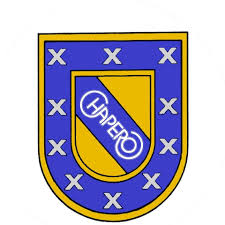 Segundo BásicoCurso: Idioma EspañolProfesora. Gloria ValdézActividad No. 12Fecha de entrega 07/10/2020 hasta 14/10/2020Completa las oraciones con la preposición que falta.Mis padres están  el teatro.Para entrar al concierto tendréis que esperar  las 21 h.Creo que el collar no es  oro.He quedado  Raquel para ir a la playa. las noticias, la semana que viene va a llover sin parar.Elige la conjunción o locución conjuntiva correctas.
Cada palabra solo puede ser utilizada una vez.Como frutas  es bueno para la salud.Luisa peina a su muñeca  su madre le enseñó.El gato maúlla  lo cojas en brazos.El ladrón salió de la casa  los que estaban durmiendo se despertasen.Robó el dinero  nadie se enterase.Lee las oraciones y escribe en cada línea la palabra o palabras que cumplen la función indicada.Mi perra, Luna, duerme plácidamente en la sala.Núcleo: __________________Modificador directo: ______________Aposición: _____________________La vecina de enfrente como dulce flor atendió con amabilidad a los niños.Modificador directo: _____________________Modificador indirecto: ____________________Núcleo: _____________________Construcción comparativa: _________________Escoge uno de los capítulos del libro” El Encantador de Zopilotes” y nárralo.